De conformidad con lo previsto en el Reglamento General de Protección de Datos (RGPD), en la Ley Orgánica 3/2018 de 5 de diciembre de Protección de Datos y garantía de los derechos digitales y demás normativa complementaria, le informamos de que los datos personales por Ud. suministrados en todos y cada uno de los documentos que forman parte del impreso de matrícula serán incorporados a un fichero y tratados por la Universidad Católica Santa Teresa de Jesús de Ávila (UCAV), con CIF R-0500336-C, domicilio en Ávila, c/ Canteros s/n, 05005, y dominio www.ucavila.es.La finalidad de la recogida y tratamiento de los datos personales que Ud. nos suministra es la organización de la docencia y el estudio, así como el ejercicio de las demás funciones propias del servicio de la Educación Superior, reguladas en la Ley Orgánica 6/2001, de 21 de diciembre, de Universidades y en las Normas de Organización y Funcionamiento de la UCAV. Por ello tales datos serán empleados por los órganos, servicios y unidades de esta Universidad para cuantas necesidades se deriven de la gestión académica y docente relacionadas con Ud. y su expediente, lo que incluye su matriculación/inscripción en los estudios dependientes de esta Universidad, gestión administrativa y académica de su expediente, confección de actas de calificación, publicidad de dichas calificaciones, confección de certificaciones personales, expedición de títulos y complementos al título, y oferta y prestaciones de servicios universitarios, en particular servicios académicos, de biblioteca, transporte, gestión de prácticas en empresas e instituciones, gestión de ofertas de empleo, gestión de servicios académicos y docentes a través de la web, correo electrónico institucional, acceso a servicios telemáticos, así como para la realización de evaluaciones, estudios de seguimiento y encuestas relativas a los servicios universitarios prestados.Asimismo, ponemos en su conocimiento que sus datos personales podrán ser utilizados para la remisión de información, por distintos medios, sobre las actividades, servicios y curso organizados por la UCAV.Los datos personales que se solicitan en este impreso y en el de matrícula tienen el carácter de obligatorios. La negativa a suministrarlos impedirá la realización y organización de la gestión administrativa y académica de sus estudios universitarios y la prestación por la UCAV de los servicios a ellos ligados.Los datos por Ud. suministrados no se comunicarán ni cederán a terceros salvo en los siguientes supuestos:Cuando se domicilie el pago del importe de la matrícula que Ud. ha de abonar, se comunicarán a las entidades bancarias los datos estrictamente necesarios para que el pago pueda hacerse efectivo.En los casos en que legalmente proceda, a las Administraciones Públicas u otros.A las personas físicas o jurídicas a las cuales Ud. autorice su cesiónA las empresas en las cuales Ud. realice prácticas u otras tareas formativasLos datos que Ud. suministra se conservarán: En cuanto a los datos sobre sus estudios en la UCAV, indefinidamenteEn cuanto a los pagos por Ud. efectuados, durante el tiempo legalmente fijado en la normativa civil y tributaria de aplicación.En cuanto a los datos necesarios para el envío de información sobre actividades, servicios y cursos organizados por la UCAV, mientras Ud. tenga la condición de estudiante de la UCAV y, una vez finalizados sus estudios, hasta que no nos indique lo contrario.Ud. podrá ejercitar los derechos de acceso, rectificación, supresión, limitación, oposición y portabilidad en relación con sus datos personales y oposición ante la UCAV, a través de su Secretaría General, calle Canteros S/N Ávila, correo electrónico: protección.datos@ucavila.es, disponiendo de los oportunos formularios e instrucciones en la página web www.ucavila.es, en la pestaña correspondiente a INSTANCIAS/IMPRESOS.Para más información sobre nuestra política de protección de datos personales, https://www.ucavila.es/PoliticaPrivacidad.pdfADMISIÓN CONDICIONADA: Toda admisión en la Universidad Católica de Ávila queda condicionada a: 1) La veracidad de los datos y documentos aportados por el estudiante, 2) Al cumplimiento de los requisitos académicos de admisión al sistema universitario español y 3) A la disponibilidad de plazas en la titulación solicitada a fecha de formalización de la matrícula.DOCUMENTACIÓN QUE DEBE APORTAR PARA LA VALIDEZ DE LA PRESENTE SOLICITUDLa presente solicitud no tendrá validez si no se adjunta la documentación que se indica a continuación:Documento de Identificación Personal del Estudiante:Estudiantes españoles: deben presentar copia compulsada por un centro o institución oficial del Documento Nacional de Identidad vigente en el momento de formalizar la solicitud de admisión.Estudiantes extranjeros: deben presentar copia compulsada por un centro o institución oficial del Pasaporte, Tarjeta de Identificación de Extranjeros, Tarjeta de Residencia, Cédula o Carta de Identidad o Número Identificativo de la U.E. Estos documentos deberán estar vigentes en el momento de formalizar la solicitud de admisión.Documento Acreditativo del Acceso al Sistema Universitario Español y al Máster Universitario:Accesos desde títulos oficiales expedidos por Universidades españolas: Estos estudiantes deben aportar copia compulsada (1) por un centro o institución oficial del título de Grado, o de Arquitecto, Ingeniero, Licenciado, Arquitecto Técnico, Diplomado, Ingeniero Técnico o Maestro, u otro expresamente declarado equivalente o de la certificación supletoria provisional.Accesos desde títulos universitarios extranjeros expedidos por institución de educación superior del E.E.E.S. que facultan en el país expedidor del título para el acceso a enseñanzas de máster: Estos estudiantes deben aportar copia compulsada (1) del título universitario extranjero y certificado en el que conste la oficialidad de su título y que faculta, en el país expedidor del mismo, para el acceso a las enseñanzas de Máster Universitario. Si están expedidos en lengua extranjera, aportarse debidamente traducido (2) al español.Accesos desde títulos universitarios extranjeros homologados por el Ministerio de Universidades: Estos estudiantes deben aportar copia compulsada (1) del título universitario extranjero y de la credencial de homologación expedida por el Ministerio de Universidades español.HOMOLOGACIÓN DE TÍTULOS EXTRANJEROS DE EDUCACIÓN SUPERIOR A TÍTULOS OFICIALES UNIVERSITARIOS ESPAÑOLES DE GRADO O MÁSTER QUE DEN ACCESO A PROFESIÓN REGULADA EN ESPAÑAAccesos desde títulos universitarios extranjeros declarados equivalentes por el Ministerio de Universidades: Estos estudiantes deben aportar copia compulsada (1) del título universitario extranjero y de la credencial de equivalencia expedida por el Ministerio de Universidades español.DECLARACIÓN DE EQUIVALENCIA DE TÍTULOS EXTRANJEROS DE EDUCACIÓN SUPERIOR A NIVEL ACADÉMICO DE GRADO O MÁSTER UNIVERSITARIOS OFICIALESAcceso desde títulos universitarios no homologados por el Ministerio de Universidades español: Estos estudiantes deben aportar copia legalizada y traducida oficialmente al español y certificado en el que conste la oficialidad de su título y que faculta en el país expedidor del título para el acceso a las enseñanzas de Máster Universitario.Acceso desde títulos expedidos por Centros Superiores de Ciencias Eclesiásticas de la Iglesia Católica, en España o en el extranjero (*) con títulos de Ciencias Eclesiásticas de nivel Universitario (Baccalaureatus, Licenciatus, Doctor): Estos esdiantes deben aportar copia compulsada por un centro o institución oficial del título acreditativo de los estudios cursados con la oportuna diligencia de reconocimiento del mismo a efectos civiles. Real Decreto 1619/2011, de 14 de noviembre (B.O.E de 16 de noviembre) y Real Decreto 477/2013, de 21 de junio (B.O.E. de 13 de julio).La documentación aportada con la solicitud de admisión, siempre y cuando cumpla con los requisitos de presentación, se tendrá por aportada a efectos de matrícula oficial.Acreditación del pago de derechos de la Solicitud de Admisión y Reserva de Plaza. Plazos de MatrículaEl/La estudiante solicitante debe presentar el Justificante del abono de los derechos de la Solicitud de Admisión: 295 €.TITULACIONES CON RESERVA DE PLAZA:MÁSTER UNIVERSITARIO EN PSICOLOGÍA GENERAL SANITARIAMÁSTER UNIVERSITARIO EN INGENIERÍA AGRONÓMICAMÁSTER UNIVERSITARIO EN PROFESORADO DE EDUCACIÓN SECUNDARIA OBLIGATORIA Y BACHILLERATO, FORMACIÓN PROFESIONAL Y ENSEÑANZAS DE IDIOMASPara estas titulaciones, además de los derechos Solicitud de Admisión, los solicitantes deben abonar las tasas por Reserva de Plaza: 600 €. Esta cantidad se abonarán en el momento en que se le notifique al alumno que ha sido admitido en la UCAV. Las cantidades abonadas en concepto de Solicitud de Admisión en toda la oferta formativa de Máster Universitario y en concepto de Reserva de Plaza en los másteres que así lo tengan establecido (600 €) no son reembolsables.Excepcionalmente y en el único supuesto de que el estudiante, habiendo solicitado el acceso por la vía del art. 18 apdo. 4 del Real Decreto 822/2021, de 28 de septiembre, por el que se establece la organización de las enseñanzas universitarias y del procedimiento de aseguramiento de su calidad, acredite mediante certificado académico que no es posible dicho acceso, podrá solicitar la devolución de estas cantidades. No procederá devolución de dichos importes si la denegación del acceso al Máster Universitario está motivada por la falta de acreditación de nivel de idioma.Si el estudiante formaliza definitivamente la matrícula, estas cantidades serán deducidas del importe de la misma.Estas cantidades se pueden abonar a través de ingreso bancario o transferencia a favor de la Universidad Católica en las siguientes entidades bancarias:PLAZOS PARA FORMALIZAR LA MATRÍCULALos estudiantes tienen un plazo 15 días, desde la recepción de la carta de admisión, para formalizar su matrícula en la UCAV. Se entenderá que renuncian a la plaza que le ha sido asignada en la admisión si, transcurrido este plazo, no han formalizado la matrícula.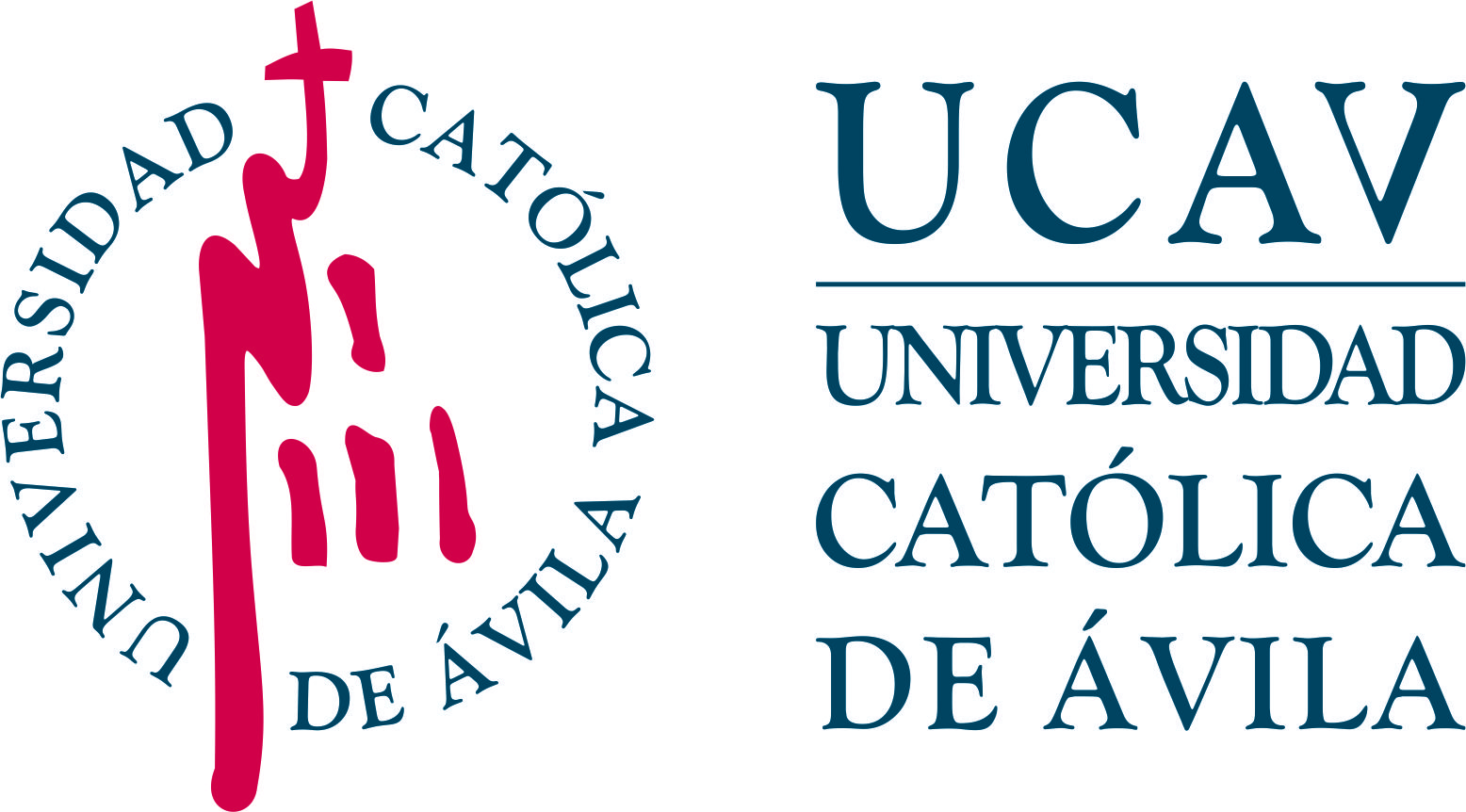 Impreso: S-AMESTUDIOS DE MÁSTER UNIVERSITARIOSOLICITUD DE ADMISIÓN - PREINSCRIPCIÓNCURSO 2024/2025ESTUDIOS DE MÁSTER UNIVERSITARIO/modalidad de estudiosESTUDIOS DE MÁSTER UNIVERSITARIO/modalidad de estudiosESTUDIOS DE MÁSTER UNIVERSITARIO/modalidad de estudiosESTUDIOS DE MÁSTER UNIVERSITARIO/modalidad de estudiosESTUDIOS DE MÁSTER UNIVERSITARIO/modalidad de estudiosESTUDIOS DE MÁSTER UNIVERSITARIO/modalidad de estudiosESTUDIOS DE MÁSTER UNIVERSITARIO/modalidad de estudiosESTUDIOS DE MÁSTER UNIVERSITARIO/modalidad de estudiosESTUDIOS DE MÁSTER UNIVERSITARIO/modalidad de estudiosESTUDIOS DE MÁSTER UNIVERSITARIO/modalidad de estudios* Modalidad de estudio pendiente de autorización.* Modalidad de estudio pendiente de autorización.* Modalidad de estudio pendiente de autorización.* Modalidad de estudio pendiente de autorización.* Modalidad de estudio pendiente de autorización.* Modalidad de estudio pendiente de autorización.* Modalidad de estudio pendiente de autorización.* Modalidad de estudio pendiente de autorización.* Modalidad de estudio pendiente de autorización.* Modalidad de estudio pendiente de autorización.Si ha seleccionado el M.U. en Profesorado de Enseñanza Secundaria Obligatoria, Bachillerato, Formación Profesional y enseñanza de Idiomas, por favor, seleccione la ESPECIALIDAD que desea cursar: Si ha seleccionado el M.U. en Profesorado de Enseñanza Secundaria Obligatoria, Bachillerato, Formación Profesional y enseñanza de Idiomas, por favor, seleccione la ESPECIALIDAD que desea cursar: Si ha seleccionado el M.U. en Profesorado de Enseñanza Secundaria Obligatoria, Bachillerato, Formación Profesional y enseñanza de Idiomas, por favor, seleccione la ESPECIALIDAD que desea cursar: Si ha seleccionado el M.U. en Profesorado de Enseñanza Secundaria Obligatoria, Bachillerato, Formación Profesional y enseñanza de Idiomas, por favor, seleccione la ESPECIALIDAD que desea cursar: Si ha seleccionado el M.U. en Profesorado de Enseñanza Secundaria Obligatoria, Bachillerato, Formación Profesional y enseñanza de Idiomas, por favor, seleccione la ESPECIALIDAD que desea cursar: Si ha seleccionado el M.U. en Profesorado de Enseñanza Secundaria Obligatoria, Bachillerato, Formación Profesional y enseñanza de Idiomas, por favor, seleccione la ESPECIALIDAD que desea cursar: Si ha seleccionado el M.U. en Profesorado de Enseñanza Secundaria Obligatoria, Bachillerato, Formación Profesional y enseñanza de Idiomas, por favor, seleccione la ESPECIALIDAD que desea cursar: Si ha seleccionado el M.U. en Profesorado de Enseñanza Secundaria Obligatoria, Bachillerato, Formación Profesional y enseñanza de Idiomas, por favor, seleccione la ESPECIALIDAD que desea cursar: Si ha seleccionado el M.U. en Profesorado de Enseñanza Secundaria Obligatoria, Bachillerato, Formación Profesional y enseñanza de Idiomas, por favor, seleccione la ESPECIALIDAD que desea cursar: Si ha seleccionado el M.U. en Profesorado de Enseñanza Secundaria Obligatoria, Bachillerato, Formación Profesional y enseñanza de Idiomas, por favor, seleccione la ESPECIALIDAD que desea cursar: DATOS PERSONALES DEL ESTUDIANTE DATOS PERSONALES DEL ESTUDIANTE DATOS PERSONALES DEL ESTUDIANTE DATOS PERSONALES DEL ESTUDIANTE DATOS PERSONALES DEL ESTUDIANTE DATOS PERSONALES DEL ESTUDIANTE DATOS PERSONALES DEL ESTUDIANTE DATOS PERSONALES DEL ESTUDIANTE DATOS PERSONALES DEL ESTUDIANTE DATOS PERSONALES DEL ESTUDIANTE 1º APELLIDO: 1º APELLIDO: 1º APELLIDO: 1º APELLIDO: 2º APELLIDO: 2º APELLIDO: 2º APELLIDO: 2º APELLIDO: 2º APELLIDO: 2º APELLIDO: NOMBRE: NOMBRE: NOMBRE: NOMBRE: NOMBRE: NOMBRE: NOMBRE: NOMBRE: SEXO: H    M SEXO: H    M EDAD: EDAD: EDAD: FECHA DE NACIMIENTO: FECHA DE NACIMIENTO: FECHA DE NACIMIENTO: FECHA DE NACIMIENTO: FECHA DE NACIMIENTO: FECHA DE NACIMIENTO: FECHA DE NACIMIENTO: NACIONALIDAD: NACIONALIDAD: NACIONALIDAD: LOCALIDAD Y PAIS DE NACIMIENTO: LOCALIDAD Y PAIS DE NACIMIENTO: LOCALIDAD Y PAIS DE NACIMIENTO: LOCALIDAD Y PAIS DE NACIMIENTO: LOCALIDAD Y PAIS DE NACIMIENTO: LOCALIDAD Y PAIS DE NACIMIENTO: LOCALIDAD Y PAIS DE NACIMIENTO: TIPO DOCUMENTO IDENTIFICACIÓN PERSONAL: TIPO DOCUMENTO IDENTIFICACIÓN PERSONAL: TIPO DOCUMENTO IDENTIFICACIÓN PERSONAL: TIPO DOCUMENTO IDENTIFICACIÓN PERSONAL: TIPO DOCUMENTO IDENTIFICACIÓN PERSONAL: TIPO DOCUMENTO IDENTIFICACIÓN PERSONAL: Nº IDENTIFICACIÓN: Nº IDENTIFICACIÓN: Nº IDENTIFICACIÓN: Nº IDENTIFICACIÓN: DOMICILIO: DOMICILIO: DOMICILIO: DOMICILIO: DOMICILIO: DOMICILIO: DOMICILIO: DOMICILIO: DOMICILIO: DOMICILIO: LOCALIDAD: LOCALIDAD: LOCALIDAD: LOCALIDAD: LOCALIDAD: LOCALIDAD: LOCALIDAD: PROVINCIA: PROVINCIA: PROVINCIA: CP: CP: CP: CP: CP: CP: CP: PAÍS: PAÍS: PAÍS: TELÉFONO MÓVIL (Obligatorio): TELÉFONO MÓVIL (Obligatorio): TELÉFONO MÓVIL (Obligatorio): TELÉFONO MÓVIL (Obligatorio): TELÉFONO MÓVIL (Obligatorio): TELÉFONO FIJO: TELÉFONO FIJO: TELÉFONO FIJO: TELÉFONO FIJO: TELÉFONO FIJO: CORREO ELECTRÓNICO (Obligatorio): CORREO ELECTRÓNICO (Obligatorio): CORREO ELECTRÓNICO (Obligatorio): CORREO ELECTRÓNICO (Obligatorio): CORREO ELECTRÓNICO (Obligatorio): CORREO ELECTRÓNICO (Obligatorio): CORREO ELECTRÓNICO (Obligatorio): CORREO ELECTRÓNICO (Obligatorio): CORREO ELECTRÓNICO (Obligatorio): CORREO ELECTRÓNICO (Obligatorio): ÚLTIMOS ESTUDIOS UNIVERSITARIOS CURSADOS: ÚLTIMOS ESTUDIOS UNIVERSITARIOS CURSADOS: ÚLTIMOS ESTUDIOS UNIVERSITARIOS CURSADOS: ÚLTIMOS ESTUDIOS UNIVERSITARIOS CURSADOS: ÚLTIMOS ESTUDIOS UNIVERSITARIOS CURSADOS: ÚLTIMOS ESTUDIOS UNIVERSITARIOS CURSADOS: ÚLTIMOS ESTUDIOS UNIVERSITARIOS CURSADOS: ÚLTIMOS ESTUDIOS UNIVERSITARIOS CURSADOS: ÚLTIMOS ESTUDIOS UNIVERSITARIOS CURSADOS: ÚLTIMOS ESTUDIOS UNIVERSITARIOS CURSADOS: Por favor, indique las asignaturas en las que desearía matricularsePor favor, indique las asignaturas en las que desearía matricularsePor favor, indique las asignaturas en las que desearía matricularsePor favor, indique las asignaturas en las que desearía matricularsePor favor, indique las asignaturas en las que desearía matricularsePor favor, indique las asignaturas en las que desearía matricularsePor favor, indique las asignaturas en las que desearía matricularsePor favor, indique las asignaturas en las que desearía matricularsePor favor, indique las asignaturas en las que desearía matricularsePor favor, indique las asignaturas en las que desearía matricularseCODIGO CODIGO DENOMINACIÓN OFICIAL DE LA ASIGNATURADENOMINACIÓN OFICIAL DE LA ASIGNATURADENOMINACIÓN OFICIAL DE LA ASIGNATURADENOMINACIÓN OFICIAL DE LA ASIGNATURADENOMINACIÓN OFICIAL DE LA ASIGNATURADENOMINACIÓN OFICIAL DE LA ASIGNATURADENOMINACIÓN OFICIAL DE LA ASIGNATURACRÉDITOS ECTS12345678910111213141516IMPORTANTE: El estudiante debe disponer de dispositivos electrónicos portátiles para la realización de los exámenes, cuando así sea necesario.ES OBLIGATORIA LA FIRMA DE ESTA SOLICITUD EN SUS PÁGINAS 1 Y 2.Firma del estudiante (firma digital/electrónica u ológrafa y escaneada)Más información y consultas estudiaconnosotros@ucavila.esFirma del estudiante (firma digital/electrónica u ológrafa y escaneada)Fecha: Firma del estudiante (firma digital/electrónica u ológrafa y escaneada)ESTUDIOS DE MÁSTER UNIVERSITARIOSOLICITUD DE ADMISIÓN Impreso: S-AMCURSO 2024/2025Información sobre Protección de Datos PersonalesInformación sobre Protección de Datos PersonalesInformación sobre Protección de Datos PersonalesInformación sobre Protección de Datos PersonalesIMPORTANTE: El estudiante debe disponer de dispositivos electrónicos portátiles para la realización de los exámenes, cuando así sea necesario.ES OBLIGATORIA LA FIRMA DE ESTA SOLICITUD EN SUS PÁGINAS 1 Y 2.Leído y conforme,Firma del estudiante (firma digital/electrónica u ológrafa y escaneada)NOMBRE Y APELLIDOS: Nº DNI/TIE/PASAPORTE: Leído y conforme,Firma del estudiante (firma digital/electrónica u ológrafa y escaneada)Fecha: Leído y conforme,Firma del estudiante (firma digital/electrónica u ológrafa y escaneada)ESTUDIOS DE MÁSTER UNIVERSITARIOSOLICITUD DE ADMISIÓNImpreso: S-AMCURSO 2024/2025Información sobre la Solicitud de Admisión a Máster UniversitarioInformación sobre la Solicitud de Admisión a Máster UniversitarioInformación sobre la Solicitud de Admisión a Máster UniversitarioInformación sobre la Solicitud de Admisión a Máster UniversitarioESTUDIOS DE MÁSTER UNIVERSITARIOSOLICITUD DE ADMISIÓNImpreso: S-AMCURSO 2024/2025Información sobre la Solicitud de Admisión a Máster UniversitarioInformación sobre la Solicitud de Admisión a Máster UniversitarioInformación sobre la Solicitud de Admisión a Máster UniversitarioInformación sobre la Solicitud de Admisión a Máster UniversitarioEntidadEntidadCuentaEntidadCuentaLa CaixaES38.2100.1264.71.0200119098ES38.2100.1264.71.0200119098Banco de Santander (BSCH)ES61.0049.4630.14.2610355545Banco Bilbao Vizcaya (BBVA)ES37.0182.7858.31.0015579931ES37.0182.7858.31.0015579931